EXPERIENCE the thrills and spills of the dynamic sport of Judo*Get fit        *Learn essential skills for Self-Defence	 *Gain confidence	*Develop core strength This 3 week course will give you a taste of what Judo is all about, before deciding on joining the UNSW Judo Club, (Biggest Judo Club in Australia)The course covers: *Basic throwing actions. *Submission techniques *Ground fighting 							*Skills of falling safely.There are only 10 participants per class so book early.Shortly after the 3 week course you will be eligible to sit for a grading for the first belt in Judo – Yellow Belt.Also RECEIVE a *FREE Judo Suit at completion of the course. Valued at $100 *Once you’ve joined the UNSW Judo ClubWhen’s it on?Course 7 	Thursday 	10 Jun, 17 Jun, 24 Jun	6.30 – 7.30PM	East’s PCYCCourse 8	Saturday	19 Jun, 26 Jun, 3 Jul	2.00 – 3.00PM	UNSW Gym Women’s CourseCourse 9	Thursday 	5 Aug, 12 Aug, 19 Aug	6.30 – 7.30PM	East’s PCYCCourse 10	Thursday 	2 Sep, 9 Sep, 16 Sep	6.30 – 7.30PM	East’s PCYCCourse 11	Saturday	18 Sep 25 Sep, 2 Oct	2.00 – 3.00PM	UNSW Gym Women’s CourseCourse 12	Thursday 	14 Oct, 21 Oct, 28 Oct	6.30 – 7.30PM	East’s PCYCCourse 13	Thursday 	4 Nov, 11 Nov, 18 Nov	6.30 – 7.30PM	Easts’s PCYCCourse 14	Thursday 	25 Nov, 2 Dec, 9 Dec	6.30 – 7.30PM	Easts’s PCYCWhere at?	Eastern Suburbs - PCYC 26A Bunnerong Rd DaceyvilleWomen’s Course - UNSW Fitness & Aquatic Centre High St KensingtonHow Much? $60 for students 	$80 for Public * wear loose clothing and bring a water bottleEnroll online @ www.unswjudo.net.au  for more info Call: 9385 4725 or Email: w.rosser@unsw.edu.au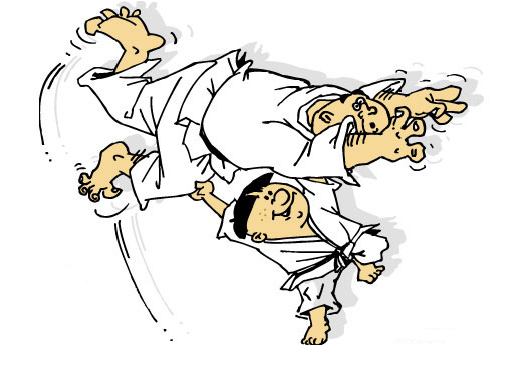 